Конспект НОД в средней группе «Дикие животные».Познавательное развитие. Формирование целостной картины мира.Интегрируемые образовательные области: речевое развитие, социально-  коммуникативное, физическое.Виды деятельности: игровая, коммуникативная, познавательная.Задачи:1. Формировать умение выделять характерные признаки диких животных.
2. Расширять знания детей о диких животных (внешний вид, строение, жилище, пища). 3. Развивать познавательный интерес, логическое мышление.
4. Воспитывать гуманное отношение к животным.Предварительная работа:
 Чтение рассказов о животных, отгадывание загадок, рассматривание иллюстраций, видеорликов, просмотр мультфильмов.Демонстрационный материал: изображения диких животных и их жилищ, фотографии с изображением жилищ животных,  аудиозапись «Шум леса», картинки: малина,  мед,  шишки, грибы, яблоко, морковь, трава, мышка, заяц. – всё есть в конспекте!Ход НОД:    Доброе утро, ребята! Сегодня нас вновь ждёт интересное путешествие. Но прежде, чем мы отправимся путешествовать, давайте подарим друг другу хорошее настроение и наши красивые улыбки! Повторяйте за мной: Ребята, каждое утро мы с вами встречаем новый день. И каждый новый день нам приносит какой-нибудь сюрприз. Давайте посмотрим, какие новости у нас сегодня?Посмотрите, нам пришло письмо!  Давайте его прочитаем. Текст письма:  Дорогие ребята! У нас случилась беда: злая Баба-Яга нас всех заколдовала. Мы забыли свои названия, чем мы должны питаться и где наш дом. Помогите нам, пожалуйста! Подпись: Лесные жители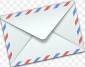 Ребята, скажите, а кто же это- лесные жители? Вы можете их назвать? Назовите их.  
А как называют  животных, которые живут в лесу? (дикие животные)
Почему их называют дикими ? (Правильно, потому что они живут в дикой природе и человек их не приручил)Давайте вспомним, что случилось с лесными жителями?  Как вы считаете, мы можем им помочь?(Да)Какие вы смелые, ничего не боитесь! Ну что ж, тогда отправляемся в лес, на помощь лесным жителям. А для этого скажем волшебные слова:покружились, покружились и в лесу мы очутились! (можно включить музыку с шумом леса https://www.oum.ru/audio/zvuki-prirody/shum-lesa/)
Посмотрите, вокруг лес! Деревьев много, но нет ни одного животного. Ой, что это? Посмотрите, на пенёчке какой-то конверт. Что же в нём? А в нём задание нам: Д/и (дидактическая игра) «Угадай по описанию»Как только догадаетесь про кого загадка, так сразу появится животное.Вот, мы и выполнили первое задание- назвали  лесных зверей. А теперь мы присядем и назовем детенышей животных.У лисы- (лисёнок), у белки- (бельчонок), у волка-…, у зайца-…, у медведя-…   Ой, посмотри ка, пока мы называли детёнышей животных появился ещё конверт с интересным заданием:Д/и « Кто где живет?»А знаете ли вы, где живут дикие животные , как называются их жилища? В конверте есть какие–то фотографии.... 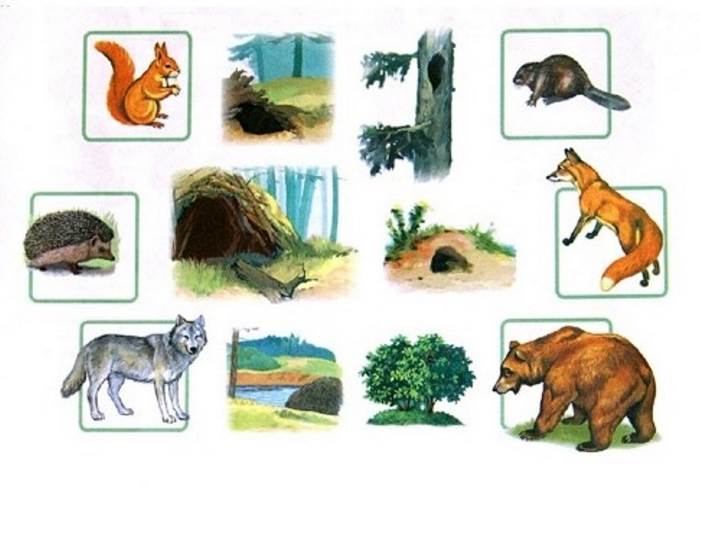 Да это же изображения жилищ животных! Давайте, заселим животных в их домики.(Нужно карандашом провести линию от животного к его домику) –Лиса живет в норе, медведь спит в берлоге, волк живет в логове.А у ёжика есть дом? (нет, он так же как и зайка прячется под кустарником)Белочка живёт в дупле на дереве. Теперь у всех есть жилища! Ура!Физкультминутка:Мы немного отдохнули, а нас уже ждёт следующее задание: Д/и  «Кто что любит»Ребята, а  в письме было написано, что звери забыли, чем им питаться. Вы ведь,знаете, чем питаются дикие  животные? (Картинки лучше разрезать)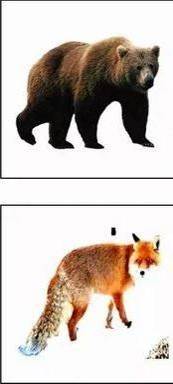 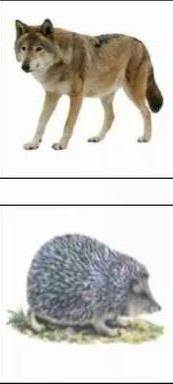 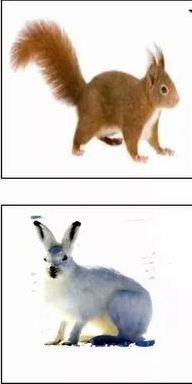 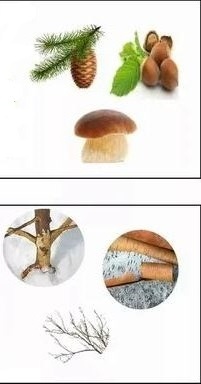 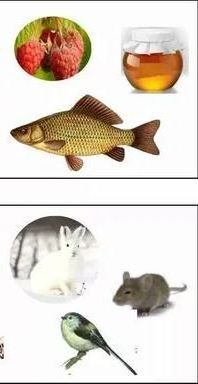 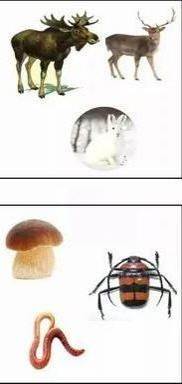 Дети выбирают и кормят зверей:Заяц любит веточки, кору деревьев. Белка – орешки, грибы, шишки.Еж любит грибы, жучков и червяков, Медведь –мед,  ягоды, рыбу.Лиса охотится за мышами, зайчатами, курами и  другими птицами. И наконец, последнее задание: Д/и  «Четвертый лишний»Из письма мы знаем, что злая баба- Яга всех зверей перепутала. Помогите узнать,кто здесь лишний.Ребята, лесные жители благодарят  вас за помощь! А нам пора возвращаться домой. Говорим волшебные слова: покружились, покружились снова домой возвратились!    Вот и вернулись мы из нашего путешествия. Давайте с вами не забывать всё, что мы узнали за время путешествия.К сожалению мы не успели познакомиться со всеми дикими животными, вот посмотрите какие ещё есть: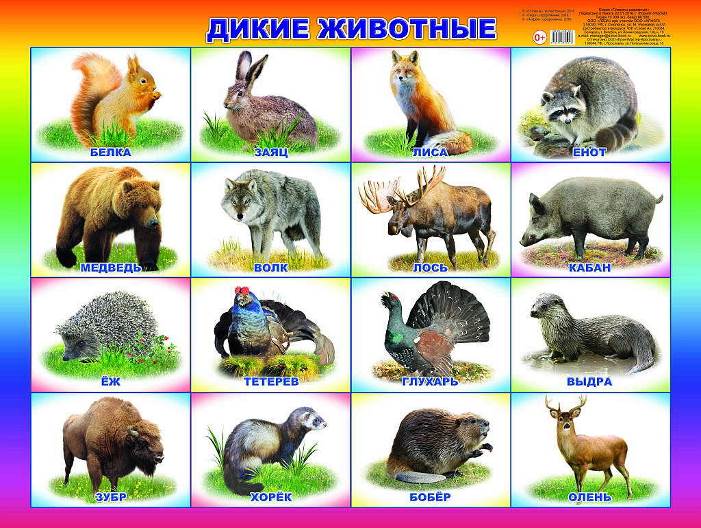 